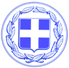 	Κως, 09 Φεβρουαρίου 2018Εισήγηση Δημάρχου Κω στην Τακτική Συνεδρίαση του Δημοτικού Συμβουλίου Κω της  09ης Φεβρουαρίου 2018 επί του 2ου θέματος της ημερήσιας διάταξης :“Σύσταση Επιτροπής για την επεξεργασία – αναδιάρθρωση των δημοτικών τελών”.Κυρίες και ΚύριοιΗ εξυγίανση και ανάταξη των οικονομικών του Δήμου Κω, ήταν ο πρώτος στόχος που τέθηκε την πρώτη ημέρα που αναλάβαμε την ευθύνη διακυβέρνησης του Δήμου.Γιατί αν συνεχιζόταν η λογική του παρελθόντος, ο Δήμος Κω σήμερα θα ήταν σε επιτήρηση και μνημόνιο, θα λειτουργούσε απλά και μόνο για να πληρώνει τους υπαλλήλους και με πλήρη υποβάθμιση των παρεχόμενων υπηρεσιών προς τους πολίτες.Δεν θα είχε τη δυνατότητα να εκτελεί έργα.Στο παρελθόν, κυριαρχούσε μια λογική που υποβάθμιζε τη σημασία των οικονομικών του Δήμου. Μια λογική στην οποία το “Δεν Πληρώνω” συναντιόταν με την πελατειακή λογική, ο “Δεν Πληρώνω” μπορούσε να μην πληρώνει αρκεί να ήταν ψηφοφόρος. Το λογαριασμό βέβαια τον έστελναν στους υπόλοιπους δημότες.Τη δημοτική περιουσία μπορούσαν κάποιοι να την δίνουν χωρίς αντίτιμο και χωρίς διαγωνισμούς, αρκεί αυτοί που την έπαιρναν να ήταν ημέτεροι.Ο τομέας των εσόδων του Δήμου, ήταν ενταγμένος στον πολιτικό σχεδιασμό του Δημάρχου, βρισκόταν σε επίπεδο πλήρους παραλυσίας αντί να λειτουργεί ανεξάρτητα, με κανόνες και κυρίως με αποτελεσματικότητα.Η λογική αυτή ήταν η λογική που χρεοκόπησε την Ελλάδα.Δεν θέλαμε λοιπόν να χρεοκοπήσει και το Δήμο, για αυτό και η κυρίαρχη προτεραιότητά μας τα τρία πρώτα χρόνια ήταν η ανάταξη και η εξυγίανση των οικονομικών του Δήμου Κω.Μια προσπάθεια που απέδωσε καρπούς και αποτυπώθηκε στον απολογισμό αλλά και στα στοιχεία που έδωσε η Αντιδήμαρχος Οικονομικών.Στοιχεία που είναι προσβάσιμα σε κάθε πολίτη, μπορεί να τα ελέγξει όποιος επιθυμεί.Ο Δήμος Κω σήμερα είναι ένας πλεονασματικός δήμος, κυρίως είναι ένας οικονομικά ισχυρός και αυτοδύναμος δήμος, κάτι που είναι πολύ σπάνιο στον πρώτο βαθμό αυτοδιοίκησης.Είναι μια κατάκτηση που δεν ανήκει μόνο στη Δημοτική Αρχή και σε όσους εργάστηκαν για την επίτευξη αυτού του στόχου.Ανήκει σε όλους τους δημότες της Κω, γιατί ο Δήμος δεν είναι η δημοτική αρχή είναι οι δημότες, οι άνθρωποι.Με τη βελτίωση όλων των οικονομικών δεικτών, μας δίνεται η δυνατότητα να προχωρήσουμε στην υλοποίηση μιας προγραμματικής μας δέσμευσης που είχαμε αναλάβει από κοινού με τον πρώην Πρόεδρο του Δημοτικού Συμβουλίου, τον Νίκο Μυλωνά.Αναφέρομαι στην αναδιάρθρωση του μοντέλου υπολογισμού των τελών αλλά και της σχέσης τους με τις παρεχόμενες υπηρεσίες.Στόχος είναι ο ορθολογισμός, η δικαιότερη κατανομή των βαρών.Η εμπέδωση της αίσθησης στους πολίτες ότι Πληρώνουν Δίκαια.Θα ήθελα να καταστήσω σαφές ότι αυτή η κίνηση δεν σημαίνει ότι θα διασπαθίσουμε το πλεόνασμα του Δήμου σε αλόγιστες παροχές και μειώσεις, χωρίς ορθολογική βάση.Δεν σημαίνει ότι η βελτίωση των οικονομικών μεγεθών του Δήμου, μας δίνει το πράσινο φως να διολισθήσουμε σε λογικές του παρελθόντος, με ψηφοθηρική διάσταση.Αντίθετα, ο πρώτος και κύριος στόχος μας είναι όπως είπα ο επαναϋπολογισμός τελών και υπηρεσιών στη βάση της κοινωνικής δικαιοσύνης και του ορθολογισμού.Πως θα γίνει αυτό.Θα γίνει σε τρία στάδια:Το πρώτο στάδιο περιλαμβάνει τη σύσταση επιτροπής που θα επεξεργαστεί τη σχετική πρόταση για τον επαναϋπολογισμό τελών και υπηρεσιών.Η επιτροπή αυτή θα πρέπει να παραδώσει το πόρισμα και τις προτάσεις της έως την 1η Ιουνίου.Το δεύτερο στάδιο περιλαμβάνει τη φάση διαβούλευσης, όχι μόνο με βάση την πρόταση της επιτροπής αλλά και με τις προτάσεις των δημοτών. Η διαδικασία της διαβούλευσης θα έχει ολοκληρωθεί μέσα σε δύο μήνες και θα έχουν τη δυνατότητα να τοποθετηθούν και οι δημοτικές παρατάξεις.Το τρίτο στάδιο περιλαμβάνει την θεσμοθέτηση του νέου τρόπου υπολογισμού τελών και υπηρεσιών από το δημοτικό συμβούλιο, πριν από τον προϋπολογισμό. Στόχος μας είναι η τελική πρόταση που θα διαμορφώσουμε να έχει συνθετικά χαρακτηριστικά, κυρίως όμως να είναι ρεαλιστική, να στηρίζεται στην αρχή της κοινωνικής δικαιοσύνης και να διασφαλίζει την οικονομική αυτοτέλεια και τη δημοσιονομική σταθερότητα του Δήμου μας.Σήμερα θα κάνουμε το πρώτο βήμα που είναι η σύσταση αυτής της Επιτροπής στην οποία θα συμμετέχουν εκπρόσωποι όλων των δημοτικών παρατάξεων, των φορέων και των παραγωγικών τάξεων και βέβαια υπηρεσιακός παράγων της δ/σης οικονομικών υπηρεσιών.Πρόεδρος της επιτροπής θα είναι η αντιδήμαρχος Οικονομικών κ. Παπαχρήστου.Προτείνω δε ως μέλη:-Τον πρώην Πρόεδρο του Δημοτικού Συμβουλίου κ. Νίκο Μυλωνά ως συντονιστή αυτής της Επιτροπής, είναι ο άνθρωπος που έχει θέσει με επιχειρήματα την ανάγκη επαναϋπολογισμού τελών και υπηρεσιών, ένας άνθρωπος έντιμος που θεωρώ τιμή τη συνεργασία μας.-Τον ανεξάρτητο Δημοτικό Σύμβουλο Γιάννη Καλούδη, βαθύ γνώστη των οικονομικών αλλά και της λειτουργίας του Δήμου που η εμπειρία του είναι πολύτιμη.-Τα στελέχη της Οικονομικής Υπηρεσίας του Δήμου Ιωάννα Πέτσαλη και Νίκο Φερρού, η παρουσία των οποίων είναι απαραίτητη αφού η πρόταση της επιτροπής θα πρέπει να στηρίζεται σε τεκμηρίωση που θα αποτυπώνεται και στα οικονομικά δεδομένα του Δήμου.-Τους: Σβύνου Κωνσταντίνα, Αντώνη Καρυδάκη, Αντώνη ΧηΜιχαήλ, ως εκπροσώπους της Ένωσης Ξενοδόχων, του ΣΕΠΕ, και της Ενωσης Επαγγελματιών και Παραγωγών, αναμένουμε την πρόταση του ΕΒΕΔ και του Εμπορικού Συλλόγου Κω, θεωρώ δε αν δεν έχει αντίρρηση το σώμα στην επιτροπή να συμμετέχει το ΤΕΕ, ο Δικηγορικός Σύλλογος και ο Ιατρικός Σύλλογος.Η λειτουργία αυτής της Επιτροπής θα είναι ανεξάρτητη, θα έχει πλήρη πρόσβαση στα οικονομικά στοιχεία του Δήμου προκειμένου να διαμορφώσει την πρότασή της.Στόχος μας είναι να υπάρχει ομοφωνία, να υπερβούμε παραταξιακές λογικές και να ψηφίσουμε ομόφωνα τη σύσταση και τη λειτουργία αυτής της επιτροπής.Άλλωστε οι παραταξιακές θέσεις για το συγκεκριμένο ζήτημα μπορούν να διατυπωθούν στο δεύτερο και στο τρίτο στάδιο αυτής της προσπάθειας.Έχω πει πολλές φορές και θα το ξαναπώ, ότι δεν είμαι εδώ για να κάνω μια απλή διαχείριση.Είμαι εδώ για να κάνω τομές, να δημιουργώ, να αλλάζω όσα βρίσκονται σε αναντιστοιχία με τις ανάγκες του νησιού αλλά και με τις αρχές της ισότητας και της κοινωνικής δικαιοσύνης.Είναι δεδομένο ότι μέσα από αυτή τη διαδικασία, θα υπάρξει μείωση τελών εκεί που πρέπει, θα επανακοστολογηθούν υπηρεσίες που προσφέρει ο Δήμος, θα αποκτήσουμε ένα δικαιότερο πλαίσιο σε ότι αφορά στα δημοτικά τέλη, τις χρεώσεις και τις υπηρεσίες.Η δική μας πρόθεση είναι να κινηθούμε συνθετικά, να επιδιώξουμε τη μέγιστη δυνατή κοινωνική συμφωνία και συναίνεση.Έτσι θα προχωρήσουμε.Δήμαρχος ΚωΓιώργος Κυρίτσης